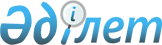 Шектеу іс-шараларын белгілеу туралы
					
			Күшін жойған
			
			
		
					Қарағанды облысы Қарқаралы ауданының Қаршығалы ауылдық округінің әкімінің 2022 жылғы 26 қаңтардағы № 1 шешімі. Қазақстан Республикасының Әділет министрлігінде 2022 жылғы 26 қаңтарда № 26638 болып тіркелді. Күші жойылды - Қарағанды облысы Қарқаралы ауданының Қаршығалы ауылдық округінің әкімінің 2022 жылғы 31 наурыздағы № 3 шешімімен
      Ескерту. Күші жойылды - Қарағанды облысы Қарқаралы ауданының Қаршығалы ауылдық округінің әкімінің 31.03.2022 № 3 шешімімен (алғашқы ресми жарияланған күнінен бастап қолданысқа енгізіледі).
      Қазақстан Республикасының "Ветеринария туралы" Заңының 10-1 бабының 7)-тармақшасына сәйкес, Қарағанды облысы Қарқаралы ауданының бас мемлекеттік ветеринариялық-санитариялық инспекторының 2022 жылғы 5 қаңтардағы № 06-05-02-16/1 ұсынысы негізінде, ШЕШТІМ:
      1. Қарағанды облысы Қарқаралы ауданы Қаршығалы ауылдық округінің Көктас ауылының аумағында ірі қара малдарының арасынан жұқпалы ринотрахеит ауруы пайда болуына байланысты шектеу іс-шаралары белгіленсін.
      2. Осы шешімнің орындалуын бақылауды өзіме қалдырамын.
      3. Осы шешім оның алғашқы ресми жарияланған күнінен бастап қолданысқа енгізіледі.
					© 2012. Қазақстан Республикасы Әділет министрлігінің «Қазақстан Республикасының Заңнама және құқықтық ақпарат институты» ШЖҚ РМК
				
      Қаршығалы ауылдық округінің әкімі

Н. Искаков
